МУНИЦИПАЛЬНОЕ БЮДЖЕТНОЕ ДОШКОЛЬНОЕ ОБРАЗОВАТЕЛЬНОЕ УЧРЕЖДЕНИЕ «ДЕТСКИЙ САД № 4 «ЛАСТОЧКА»«Джыдж» челядьöс 4 №-а видзанiн» школаöдз велöданмуниципальнöй сьöмкуд учреждениеПУБЛИЧНЫЙ ОТЧЕТ О ДЕЯТЕЛЬНОСТИ Отчетный период: 2017 - 2018 учебный год.Предлагаем вашему вниманию Публичный информационный отчет, в котором представлены результаты деятельности МБДОУ за 2017 - 2018 учебный год. Структура публичного доклада 1. Общая характеристика учреждения. 
2. Состав воспитанников. 
3. Структура управления. 
4. Особенности образовательного процесса в МБДОУ. 
5. Условия осуществления  образовательного процесса в МБДОУ. 
5.1. Состояние предметно-развивающей среды. 
5.2.Уровень кадрового обеспечение учреждения.6. Медицинское обслуживание. 
7. Состояние здоровья детей.8. Организация питания детей. 9. Организация методической работы в МБДОУ10. Результаты учебно-воспитательного процесса 
11. Административно - хозяйственная деятельность
12. Обеспечение безопасности образовательного процесса в МБДОУ13. Перспективы развития  на 2018 - 2019 учебный год1. ОБЩАЯ ХАРАКТЕРИСТИКА ОБРАЗОВАТЕЛЬНОГО УЧРЕЖДЕНИЯ       Муниципальное бюджетное дошкольное образовательное учреждение «Детский сад № 4 «Ласточка»  (МБДОУ «Детский сад № 4 «Ласточка») функционирует с 1960 года. Статус: тип - бюджетное дошкольное образовательное учреждение; вид – детский сад. Режим работы учреждения: рабочая неделя пятидневная, функционирует в режиме полного дня (12-ти часового пребывания) с 7.00 до 19.00 Юридический адрес: 169849, Республика Коми, г. Инта, ул. Чайковского, д.8,  тел./факс (82145) 6-06-45. Электронная почта lastochka-inta@mail.ru 169849, Республика Коми, г. Инта, ул. Лунина,д.8, тел./факс (82145) 6-01-51.Электронная почта  mdou-berezka-vem@mail.ru  Заведующий МБДОУ «Детский сад № 4 «Ласточка» - Леонова Эмма Михайловна, действует от имени учреждения, представляет его интересы во всех организациях.  В должности руководителя с 21 ноября 1983 года.Учредителем Учреждения является Администрация муниципального образования городского округа «Инта». Функции и полномочия Учредителя осуществляет Отдел образования администрации МОГО «Инта».Учредитель: Муниципальное образование городского округа «Инта».Юридический адрес: 169840, Республика Коми, г. Инта, ул. Горького, 162. СОСТАВ ВОСПИТАННИКОВ     Муниципальное бюджетное дошкольное образовательное учреждение «Детский сад № 4 «Ласточка» осуществляет воспитание, обучение и развитие детей, а также присмотр, уход и оздоровление детей в возрасте с  8 месяцев  до 7 лет. В 2017 - 2018 году в учреждении функционировало 8 групп, которые посещали 130 детей  дошкольного возраста с 8 месяцев до 7 лет.Группы скомплектованы: - 1 группа  - №1 «Солнышко» 1 раннего возраста с 8 месяцев – 1,5 лет;- 1 группа  - №2 «Капелька» 1 раннего возраста с 1,5 – 2 лет;- 1 группа  - №3 «Полянка» 2 раннего возраста с 2-х  – 3 лет;- 1 группа  - №4 «Смешарики» 2 раннего возраста с 2-х  – 3 лет;- 1 группа  - дети  с 3-х – 4 лет;- 1  группа – дети с 4-х-5 лет;- 1 группа – дети  с 5-ти - 6 лет;- 1 группа – дети  с 6-ти - 7 лет.3. СТРУКТУРА УПРАВЛЕНИЯ МБДОУ    Управление МБДОУ осуществляется в соответствии с законом РФ «Об образовании» на основе принципов единоначалия и самоуправления. Заведующий осуществляет непосредственное руководство детским садом и несет ответственность за деятельность учреждения. Формами самоуправления детским садом являются: Общее собрание трудового коллектива и Педагогический совет. Совет педагогов рассматривает основные вопросы образовательного процесса и определяет направление образовательной деятельности учреждения, разрабатывает программу развития детского сада. Учредитель осуществляет контроль  деятельности детского сада.4. ОСОБЕННОСТИ ОБРАЗОВАТЕЛЬНОГО ПРОЦЕССА  В МБДОУ     Образовательный процесс в детском саду регламентируется основной образовательной программой дошкольного образования, годовым планом работы, расписанием образовательной деятельности. Реализация основной образовательной программы осуществляется в соответствии с федеральным государственным образовательным стандартом дошкольного образования. 
Содержание образовательного процесса выстроено в соответствии с образовательной программой Учреждения.   Ведущие цели Программы – создание благоприятных условий для полноценного проживания ребенком дошкольного детства, формирование основ базовой культуры личности, всестороннее развитие психических и физических качеств в соответствии с возрастными и индивидуальными особенностями, подготовка к жизни в современном обществе, к обучению в школе, обеспечение безопасности жизнедеятельности дошкольника.        Содержание образовательной  программы включает все основные задачи воспитания ребенка через организацию различных видов детской деятельности – предметной, игровой, театрализованной и т. д, определяя, таким образом,  все общеразвивающие и содержательные аспекты образовательной деятельности в МБДОУ в рамках реализации основных образовательных услуг. В основу организации образовательного процесса определен комплексно-тематический принцип с ведущей игровой деятельностью. Решение программных задач осуществляется в разных формах совместной деятельности взрослых и детей, а также самостоятельной  деятельности детей. Непосредственно образовательная деятельность, требующая большой умственной нагрузки (формирование элементарных математических представлений, обучение  грамоте), планируется в наиболее благоприятные дни (вторник, среда, четверг). Для профилактики утомления детей эти занятия сочетаются с физкультурными и музыкальными.5. УСЛОВИЯ ОСУЩЕСТВЛЕНИЯ ОБРАЗОВАТЕЛЬНОГО ПРОЦЕССА
      5.1. СОСТОЯНИЕ ПРЕДМЕТНО - РАЗВИВАЮЩЕЙ СРЕДЫ: В детском саду создана развивающая образовательная среда, условия для организации и проведения образовательного процесса. Учреждение располагает необходимой учебно-методической литературой для реализации  образовательной программы Учреждения. Учебно-методическая оснащенность детского сада позволяет проводить воспитательно-образовательную работу с детьми на достаточном уровне. Образовательная среда создана с учетом возрастных возможностей детей, индивидуальных особенностей воспитанников и конструируется таким образом, чтобы в течение дня каждый ребенок мог найти для себя увлекательное занятие. В каждой возрастной группе созданы хорошие условия для самостоятельной, художественной, творческой, театрализованной, двигательной деятельности, оборудованы «центры», в которых размещен познавательный и игровой материал в соответствии с возрастом детей. Мебель, игровое оборудование приобретено с учетом санитарных требований. В учреждении имеются хорошо оснащенный музыкальный зал, мини – музей, методический кабинет, медицинский кабинет. Разработана и внедрена система мер обеспечения безопасности жизни и деятельности ребенка в здании и на территории МБДОУ.5.2.УРОВЕНЬ КАДРОВОГО ОБЕСПЕЧЕНИЯ УЧРЕЖДЕНИЯ:     Организация работы по профессиональному росту педагогов. В образовательном учреждении – 16 педагогических работников (14 воспитателей, 1 старший воспитатель, 1 музыкальный руководитель по внешнему совместительству): 
    1(6,25%) – неполное высшее педагогическое образование (продолжает обучение);    3(18,7%) – педагога имеют высшее педагогическое образование;    8 (50%) – среднее профессиональное педагогическое;    2  (12,5%) – заканчивают обучение в педагогическом колледже по специальности «воспитатель в детского сада»;1 (6,25%) – имеет переподготовку «Педагогическая деятельность в образовательной организации»;1 (6,25%) – не имеет педагогического образования (рекомендована переподготовка).  Квалификационная характеристика педагогического состава:Аттестация педагогических работников в 2017-2018 учебном году.     В 2017 – 2018 учебном году аттестовались на высшую квалификационную категорию - 2 педагога, подлежащих процедуре аттестации в соответствии с Положением об аттестации (в форме портфолио) и 1 педагог аттестовался на соответствие занимаемой должности. 25% педагогов без категории (3 – проходят обучение в педагогических учебных заведениях, 1 работает по внешнему совместительству). Повышение квалификации в 2017-2018 учебном году.          В 2017 – 2018 учебном году в соответствии с Планом – графиком повышения квалификации педагогов в соответствии ФГОС ДО,  прошли обучение:- ЦНОИ в г.Санкт-Петербург, «Методическое обеспечение и сопровождение дошкольного образования в условиях реализации ФГОС ДО», 72 часа, 1 человек;- ЦНОИ в г.Санкт-Петербург, «Построение современного педагогического процесса в соответствии с ФГОС ДО на примере ОП ДО «От рождения до школы», 72 часа, 3 человека;- ЦНОИ в г.Санкт-Петербург, «Педагогика раннего развития в соответствии с ФГОС ДО. Методики и образовательные технологии», 72 часа, 1 человек;- Москва, ООО Учебный центр «Профессионал» «Здоровьесберегающие технологии в физическом развитии дошкольников в условиях ФГОС ДО» 72 часа, 2 человека;- г.Сыктывкар  ГОУ ДПО «Коми Республиканский институт развития образования» «Содержание и организация образовательного процесса с детьми дошкольного возраста в условиях ФГОС ДО» 72 часа, 1 человек;- ПОУ «ИАШ ООГ «ДОСААФ» «Первая помощь» 18ч., 2 человека.что является 93,72% показателем выполнения плана повышения квалификации и переподготовки кадров в МБДОУ «Детский сад №4 «Ласточка»  на 2017 – 2018 уч. год (1 воспитателю не удалось пройти курсы повышения квалификации по причине отсутствия педагогического образования (имеет только медицинское образование) – отказали во всех учебных заведениях по причине введения профстандарта «Педагог», порекомендовали пройти обучение в педагогическом колледже). Проходит обучение  в педагогических учебных заведениях для соответствия профстандарту «Педагог» 3 воспитателя:- высшем учебном заведении  (ЧОУВО «Восточная экономико-юридическая гуманитарная академия») – 1 человек;- Воркутинском педагогическом колледже 2 человека (защита диплома в июне 2018 года).Данный факт говорит о том, что  педагоги активно повышают квалификацию, занимаются самообразованием и успешно преодолевают трудности в разработке портфолио в соответствии разработанных критериев.  6. МЕДИЦИНСКОЕ ОБСЛУЖИВАНИЕ      Медицинское обслуживание детей в МБДОУ строится на основе нормативно правовых документов.Медицинское обслуживание обеспечивается врачом-педиатром и медсестрой из детской поликлиники. Медицинские работники осуществляют лечебно-профилактическую помощь детям, проводят диспансеризацию декретированных возрастов (3, 5, 7 лет), делают профилактические прививки, проводят антропометрические измерения детей в начале и конце учебного года.  
      Детский сад оснащен медицинским оборудованием, инвентарем  в полном и необходимом объеме. Необходимые медикаменты имеются в соответствии с утвержденным перечнем. Сроки годности и условия хранения соблюдены. 
      Оснащение и оборудование медицинского кабинета  позволяет качественно осуществлять медицинское сопровождение каждого ребенка, осуществлять контроль здоровья и физического развития каждого ребенка. 
     Медицинский персонал наряду с администрацией и педагогическим персоналом несет ответственность за проведение лечебно-профилактических мероприятий, соблюдение санитарно-гигиенических норм, режим и качество питания воспитанников.7. СОСТОЯНИЕ ЗДОРОВЬЯ ВОСПИТАННИКОВВся работа проводилась согласно «Годового плана» и была направлена на сохранение и укрепление здоровья, приобщение воспитанников к здоровому образу жизни. При проведении сравнительного анализа за 2017-2018г.г. были получены следующие результаты:           - не наблюдается динамики ухудшения здоровья воспитанников МБДОУ, количество переболевших детей держится на стабильно низком уровне:Физическое развитие детей за 2017 годЗаболеваемость детей 2016 - 2017 год Полученные данные свидетельствуют об увеличении количества воспитанников с 1 группой здоровья, но в то же время хорошо видно, что количество не болевших детей незначительно увеличилось, поэтому   необходимо продолжать работу по совершенствованию здоровьесберегающей деятельности, сохранению и укреплению физического и психического здоровья детей.                   В основном зафиксированы заболевания органов дыхания (ОРЗ; ОРВИ) с аллергическим компонентом. Согласно графику в 2017 - 2018 учебном году были организованны и проведены профосмотры бригадой врачей детской поликлиники  — воспитанников детского сада, в том числе детей подготовительной группы.  Одним из оздоровительных мероприятий является иммунопрофилактика: сделаны прививки от гриппа по желанию родителей. По оценке физической подготовленности детей  к концу учебного года по старшим дошкольным группам отмечается положительная тенденция в динамике физического развития воспитанников, что свидетельствует о качественной реализации образовательной области «Физическое развитие». Ежегодно увеличивается процент участия родителей в совместной деятельности дошкольного учреждения по физической культуре. Этому способствует организация и проведение физкультурно-оздоровительной работы с детьми и родителями.     Понимая актуальность задач сохранения здоровья детей, мы определили приоритетным направлением своей работы создание благоприятных условий, гарантирующих охрану и укрепление здоровья воспитанников дошкольного возраста.     В течение 2017-2018 учебного года в детском саду традиционно проводился комплекс специально организованных мероприятий по улучшению физического и психического здоровья воспитанников:· - обследование физического развития детей (сентябрь, май);· - занятия физической культурой в  зале и на воздухе (3 раза в неделю);· - утренняя гимнастика, гимнастика после сна  (ежедневно);· - консультации для воспитателей и родителей по вопросам оздоровления и укрепления здоровья детей;· - проведение динамических пауз между ОД с целью снятия утомления и повышения двигательной активности;· - проведение закаливающих и оздоровительных мероприятий (полоскание полости рта после приема пищи,  хождение по массажным коврикам, дыхательная гимнастика, сон без маек, воздушные ванны);привитие культурно-гигиенических навыков;· - физкультурные досуги  и праздники;· - родительские собрания, рассматривающие вопросы формирования здорового образа жизни;· - тематический контроль;· - медико-педагогический контроль  ОД  по направлению «физическое развитие».8. ОРГАНИЗАЦИЯ ПИТАНИЯ В ДЕТСКОМ САДУ  Обязательным условием нормального роста организма, его гармоничного физического и нервно-психического развития является организация рационального питания. В детском саду осуществляются действенные меры по обеспечению воспитанников качественным питанием.   Питание воспитанников осуществляется с «Примерным 10-дневным меню»  для организации питания детей  от 3-х до 7-ми лет.     Ежедневно дети получают необходимое количество белков, жиров и углеводов, витаминизированные продукты. В рационе присутствуют свежие фрукты, овощи, соки, кисломолочные продукты.  Согласно санитарно-гигиеническим требованиям соблюдение режима питания в детском саду организовано 4-х  разовое питание детей:ЗавтракВторой завтрак (соки, фрукты)ОбедПолдникУжин.    В детском саду имеется вся необходимая документация по питанию, которая ведется по форме и заполняется своевременно. На пищеблоке вывешен график выдачи готовой продукции для каждой группы, примерная масса порций питания детей. Технология приготовления блюд строго соблюдается. На информационном стенде для родителей ежедневно вывешивается меню с калорийностью каждого блюда. В МБДОУ сформирована эффективная система контроля   организации питания детей. Контроль  качества питания, закладкой продуктов, кулинарной обработкой, выходом блюд, вкусовыми качествами пищи, правильностью хранения и соблюдением сроков реализации продуктов питания осуществляет медицинская сестра детского сада и бракеражная комиссия.Одной из приоритетных задач на 2018-2019г будет  повышение качества детского питания, в связи с этим намечены следующие мероприятия:-соблюдение 10-дневного меню;-увеличение ассортимента продуктов;-проведение регулярного мониторинга по удовлетворенности качеством питания.9. ОРГАНИЗАЦИЯ МЕТОДИЧЕСКОЙ РАБОТЫ МБДОУ     Для проведения проблемно - аналитического анализа деятельности дошкольного учреждения за 2017 – 2018 учебный год использовался комплекс методов: - анализ освоения образовательной программы «От рождения до школы» Н.Е.Веракса;- анализ выполнения мероприятий годового плана работы МБДОУ.В 2017 – 2018 учебном году деятельность МБДОУ была направлена на решение следующих целей и задач:АНАЛИЗ РЕЗУЛЬТАТОВ  ПО ПОСТАВЛЕННЫМ ЗАДАЧАМПедагогическая деятельность коллектива МБДОУ в течение 2016-2017 учебного года  была направлена на реализацию Уставных целей и задач педагогического коллектива, годового плана работы МБДОУ. Педагогическая деятельность коллектива МБДОУ в течение 2017-2018 учебного года  была направлена на реализацию Уставных целей и задач педагогического коллектива, годового плана работы МБДОУ. Работа по решению  первой задачи: Продолжать формировать профессиональную  компетентность  педагогов  в области  освоения ИКТ в соответствии с ФГОС ДО.- в сентябре 2017г. даны методические рекомендации  педагогам МБДОУ «Использование ИКТ в работе с детьми и родителями в ДОУ».- в течение учебного года для формирования положительной мотивации сотрудников к использованию средств ИКТ в воспитательно – образовательном процессе продолжил работу круглогодичный семинар по теме «Использование современных информационно – коммуникационных технологий (ИКТ) в  работе педагогов», в ходе которого воспитатели обменивались опытом по созданию видео-презентаций, личных сайтов, накоплению библиотеки обучающих сайтов  и т.д. - в октябре 2017 дана консультация педагогам «Использование интерактивных технологий в работе воспитателя МБДОУ»- в течение учебного года педагоги принимали участие во Всероссийских конкурсах педагогического мастерства дистанционно, вебинарах, курсах повышения квалификации  с использованием сети Интернет.- в течение учебного года доклады педагогов на Педагогических советах по обобщению опыта работы сопровождались презентациями в программе Microsoft PowerPoint.- Ведется активная работа по распространению и обобщению  педагогического опыта на образовательных порталах. - Работают в составе жюри международных педагогических конкурсов на образовательных порталах.- Размещают электронные портфолио в сети интернет.- Педагоги МБДОУ являются участниками сетевых педагогических сообществ.- 06.05.2018 Ананьина  М.Б  получила благодарственное письмо от редакции Всероссийского издания СМИ «Вестник педагога» за активное участие в работе издания, а так же за личный вклад по внедрению информационно – коммуникационных технологий в образовательный процесс.Вывод: все мероприятия по реализации задачи проведены в полном объеме.  Задача выполнена.  Так как первостепенной задачей в настоящее время становится повышение компьютерной грамотности педагогов, освоение ими работы с программными образовательными комплексами, ресурсами глобальной компьютерной сети Интернет для того, чтобы  каждый педагог мог использовать современные компьютерные технологии для подготовки и проведения занятий с детьми на качественно новом уровне, для этогов перспективе: необходимо продолжать формировать профессиональную компетентность педагогов в области освоения ИКТ в соответствии с ФГОС ДО через индивидуальные консультации и самообразование. Для решения второй задачи: Способствовать развитию здоровьесберегающих компетенций воспитанников путем формирования осознанного отношения к своему здоровью, развития представлений и знаний о пользе занятий физическими упражнениями в рамках реализации ФГОС ДО.- Рассматривались вопросы  на тематическом Педагогическом совете 22.12.2017:1. Э.М.Леонова представила анализ посещаемости и заболеваемости за II  квартал 2017-2018 учебного года.2. Ознакомились с информацией о результатах тематической проверки «Формирование здоровьесберегающей компетенции у дошкольников».3. Знакомились с опытом работы Нуримановой Е.П., Карандашовой В.С., Тюпкиной Л.Г., Беляевой Н.П. по теме  «Формирование здоровьесберегающей компетентности у дошкольников». - в ноябре во всех возрастных группах прошли родительские собрания, на которых рассматривались вопросы совершенствования навыков и умений воспитанников по уходу  за самим собой, одеждой, местом проживания, окружающей средой.- в феврале состоялось очередное заседание «Школы молодой семьи» по теме «Закаливание детей в ДОУ» в рамках которого проведено анкетирование родителей «Здоровье и физическое развитие детей»; представлена презентация «Формирование культуры здорового образа жизни»;проведен тренинг «Закаливающие мероприятия с детьми 2-3 лет».- с 14 по 20 февраля в детском саду прошли тематические занятия, беседы, выставки детского художественного творчества ко Дню защитника Отечества. Итоговыми мероприятиями во всех возрастных группах  стали спортивные праздники  "Веселые старты" совместно с родителями.- с 06.11.2017 по 09.11.2017 проведен тематический контроль: «Формирование здоровьесберегающей компетенции у дошкольников».- даны методические рекомендации по теме  «Спортивно – игровой тренинг подготовки дошкольников для сдачи норм комплекса ГТО».- в течение учебного года даны консультации  «Нормы ГТО в физическом развитии старших дошкольников», «Формирование у дошкольников здоровьесберегающей  компетенции в соответствии ФГОС ДО», «Система упражнений, направленных на совершенствование навыков и умений воспитанников по уходу  за самим собой, одеждой, местом проживания, окружающей средой», «Познавательно - образовательная деятельность направленная на формирование здоровьесберегающей компетентности у дошкольников».В целях пропаганды здорового образа жизни, вовлечения детей дошкольного возраста в систематические занятия физической культурой и спортом 11 августа 2017 года    воспитанники МБДОУ приняли участие на территории стадиона СОШ №8 в спортивно-игровом празднике «Спорт начинается с детства!», посвященном празднованию Дня физкультурника, в результате  дети получили грамоты и призы.Приняли участие городском мероприятии, посвященном Дню защиты детей «Флэшмоб дошколят».В целях пропаганды здорового образа жизни, вовлечения детей дошкольного возраста в систематические занятия физической культурой и спортом 11 августа 2017 года приняли участие в городском спортивно-игровом празднике «Спорт начинается с детства!», посвященном празднованию Дня физкультурника, который проходил на территории стадиона СОШ №8.Вывод: все мероприятия по реализации задачи проведены в полном объеме.  Задача выполнена.В перспективе: продолжать использовать в работе сформированный опыт.Работа по решению  третьей задачи: Объединить усилия педагогов и родителей, направленные на развитие  экологической культуры личности  детей дошкольного возраста, с целью экологизации всего образовательного процесса, каждодневном общении ребенка с природой (внутри и за пределами сада)- Рассматривались вопросы  на тематическом Педагогическом совете   «Содержание работы с родителями по развитию  экологической культуры личности  детей дошкольного возраста в связи с реализацией Концепции экологического воспитания в РК – 2025» 03.04.2018 года:1. Ознакомились с информацией о результатах тематической проверки «Содержание работы с родителями по развитию  экологической культуры личности  детей дошкольного возраста в связи с реализацией Концепции экологического воспитания в РК – 2025».2. Проведена «Педагогическая мастерская» «От разнообразия форм работы с родителями к качеству развития  экологической культуры личности  детей»; Дискуссия «Малыши должны понять, что природа – наша Мать».3. Знакомились с опытом работы  Гуловой А.С., Виноградовой М.Е., Стреловой Ф.Р., Нуримановой Е.П., Панкрушиной А.А. по теме Педагогического совета.- с 08.02.2018 по 15.02.2018  проведен тематический контроль «Содержание работы с родителями по развитию  экологической культуры личности  детей дошкольного возраста в связи с реализацией Концепции экологического воспитания в РК – 2025» в 1 и 2 группах раннего возраста, младшей, средней, старшей, подготовительной  группах, с целью повышения уровня профессионального мастерства педагогов в межкурсовой период в условиях  ФГОС ДО,  анализа работы с родителями по формированию у дошкольников основ экологической культуры.- в январе во всех возрастных группах прошли родительские собрания на которых рассмотрены вопросы «Воспитания экологической культуры дошкольников», «Реализация Концепции экологического воспитания в РК».-  В течение учебного года педагоги проконсультированы по вопросам: «Эффективные формы сотрудничества с семьей  по развитию  экологической культуры личности  детей дошкольного возраста в соответствии ФГОС ДО», «Воспитание экологической культуры дошкольников в процессе сотрудничества МБДОУ и семьи».В процессе работы над  3 задачей педагоги и родители убедились в том, чтобы добиться положительных результатов по формированию экологической культуры детей, нужна целенаправленная комплексная система деятельности, как в детском саду, так и в семье.Вывод: все мероприятия по реализации задачи проведены в полном объеме.  Задача выполнена.  В перспективе: в связи с реализацией Концепции экологического воспитания в РК – 2025 необходимо совершенствовать работу  детского сада по формированию у дошкольников основ экологической культуры. Создать условия в ДОУ для экологического воспитания детей. В течении учебного года проведено 5 Педагогических советов:  - №1 «29» августа 2017 - Установочный с целью обозначить перспективы работы  на учебный год: Повестка:1. Анализ выполнения решений предыдущего Педагогического совета.2.Анализ летне – оздоровительной работы.3. Планирование работы на новый 2017 – 2018 учебный год:3.1. Закрепление воспитателей на группах, закрепление прогулочных площадок за возрастными группами.3.2.Цель, задачи, основные направления воспитательно – образовательной работы на новый 2017 – 2018 учебный год.3.3.Рассмотрение для утверждения учебного плана, организации режима пребывания детей в МБДОУ, расписания образовательной деятельности, годового плана работы МБДОУ, плана внутреннего мониторинга, годового календарного учебного графика, рабочих программ воспитателей и музыкального руководителя в соответствии с ФГОС ДО на новый 2017 – 2018 учебный год.3.4.Рассмотрение для утверждения Плана мероприятий по предупреждению детского дорожно – транспортного травматизма на новый 2018 – 2019 учебный год; Положения об организации и проведении Публичного отчета.4.Ознакомление с Графиками аттестации и курсов повышения квалификации педагогических работников, состава аттестационной комиссии на СЗД в МБДОУ на 2017 – 2018     учебный год. - №2 «22» декабря 2017г. Тематический: «Формирование здоровьесберегающей компетентности у дошкольников контексте ФГОС ДО».Цель: расширение знаний педагогов с учетом современных требований и социальных изменений по формированию основ физического воспитания и здорового образа жизни. Повестка:О выполнении решений предыдущего Педагогического совета (докладчик Э.М.Леонова  – заведующий).Аналитическая информация о результатах тематического контроля  «Формирование здоровьесберегающей компетенции у дошкольников», в том числе анализ посещаемости и заболеваемости за II  квартал 2017-2018 учебного года  (докладчик Э.М.Леонова  – заведующий).Спортивно – игровой тренинг подготовки дошкольников для сдачи норм комплекса ГТО (докладчик С.Г.Владимирова – старший воспитатель).Деловая игра - тестирование, решение педагогических задач (докладчик С.Г.Владимирова – старший воспитатель).Выступления педагогов с отчетами «Эффективные формы  работы по формированию здоровьесберегающей компетентности у дошкольников в условиях реализации ФГОС ДО» в послекурсовой и межкурсовой период.Выступление педагогов по результатам курсовой подготовки.Приказы и распоряжения МБУ «Гуно» РФ, РК и ДОУ (в том числе по вопросу антитеррористической и пожарной безопасности).Отчет рабочей группы по внедрению Профстандарта «Педагог».- №3 «31» января 2018г. «Определение воспитательно – образовательной стратегии на 2017 – 2018 учебный год, в связи с реорганизации МБДОУ «Детский сад №1 «Березка» для детей раннего возраста путем присоединения к МБДОУ «Детский сад №4 «Ласточка»    Повестка:            1. Анализ выполнения решений предыдущего Педагогического совета.2.Внесение изменений в планирование работы на 2017 – 2018 учебный год:2.1. Закрепление воспитателей на группах.2.2. Цель, задачи, основные направления воспитательно – образовательной работы на 2017 – 2018 учебный год.2.3. Рассмотрение для утверждения изменений:- Годовой план работы МБДОУ на 2017 – 2018 учебный год;- Учебный план на 2017 – 2018 учебный год;- Расписание ОД;            - ОП Учреждения;-  Рабочие программы воспитателей и музыкального руководителя в соответствии с программой Учреждения и ФГОС ДО на 2017 – 2018 учебный год;            - Состава аттестационной комиссии на СЗД в МБДОУ на 2017 – 2018   учебный год.3. Рассмотрение кандидатур в наставники молодому специалисту.            4.Ознакомление с Графиками аттестации и курсов повышения квалификации педагогических работников на 2017 – 2018     учебный год.5. Ознакомление с информацией:о введении профстандарта педагога с 1 января 2017г.необходимости повышения квалификации или переподготовки в соответствии с требованиями. - №4 «03» апреля 2018г. «О подготовке Педагогического совета: «Содержание работы с родителями по развитию  экологической культуры личности  детей дошкольного возраста в связи с реализацией Концепции экологического воспитания в РК – 2025» Повестка:1.	Выполнение решений предыдущего Педагогического совета (докладчик Э.М.Леонова  – заведующий). 2.	Погружение в проблему педсовета.3.	Аналитическая информация о результатах тематического контроля: «Содержание работы с родителями по развитию  экологической культуры личности  детей дошкольного возраста в связи с реализацией Концепции экологического воспитания в РК – 2025» совета (докладчик Э.М.Леонова  – заведующий)4.	«Педагогическая мастерская» «От разнообразия форм работы с родителями к качеству развития  экологической культуры личности  детей» (докладчики С.Г.Владимирова – старший воспитатель, педагоги  Гулова А.С., Виноградова М.Е., Стрелова Ф.Р., Нуриманова Е.П., Панкрушина А.А. ).5.	Дискуссия «Малыши должны понять, что природа – наша Мать»       6. Сообщения педагогов по результатам курсовой подготовки (Беляева Н.П., Круковская А.Н., Тюпкина Л.Г.)      7.  Методические рекомендации педагогам «Использование современных информационно – коммуникационных технологий (ИКТ) педагогами в  работе с родителями, для развития  экологической культуры личности  детей» в рамках круглогодичного семинара (докладчик С.Г.Владимирова – старший воспитатель).- №5  «31» мая 2018г   «Итоги учебного года, подготовка к летнему оздоровительному периоду»,  с целью  анализа состояния воспитательно – образовательного процесса за 2017 -2018 учебный год: Повестка:1.Анализ выполнения решений предыдущего Педагогического совета.2.Итоги обсуждения открытых просмотров в рамках «Недели педмастерства» в МБДОУ.3.Анализ работы МБДОУ за 2017 - 2018 учебный год.4.Результаты освоения образовательной программы Учреждения.5.Результаты итогового мониторинга и подготовки детей к школе.   6.Обсуждение проекта годового плана на 2018 – 2019 учебный год и составление банка идей.7.Утверждение плана летнее – оздоровительной работы.8. О результатах участия в муниципальных, республиканских, всероссийских, международных конкурсах воспитанников и педагогов МБДОУ.  9. Отчет рабочей группы по результатам  внедрения «Профстандарта». 10. Аналитическая информация по результатам курсовой подготовки за 2017 - 2018                    учебный год и анкетирования родителей воспитанников.      В целом, все выступления на Педагогических советах и открытых просмотрах ОД были хорошо подготовлены педагогами. Хочется отметить в этом году самостоятельность педагогов в подготовке и выборе материала, их инициативность. Все это способствовало творческому и профессиональному росту. 10. РЕЗУЛЬТАТЫ УЧЕБНО-ВОСПИТАТЕЛЬНОГО ПРОЦЕССА    По результатам образовательной деятельности детский сад является стабильно-работающим дошкольным образовательным учреждением, подтверждением чего является информация об участии педагогов и воспитанников в конкурсах и мероприятиях проводимых на городском, республиканском, федеральном и международном уровнях за 2017-2018 учебный год:Конкурсы с участием воспитанников МБДОУ:Конкурсы с участием педагогов МБДОУ:   1. сентябрь 2017 Владимирова С.Г.III Всероссийский конкурс "Воспитатели России" представлены конкурсные материалы по номинации «Лучший воспитатель образовательной организации «Верность профессии».2. 19.05.2018 Всероссийский конкурс «Лучшее праздничное оформление ДОУ»,  тема «Новогоднее оформление группы» Тюпкина Л.Г.  1 место3. 16.05.2018 Всероссийский конкурс «Проведение занятий с использованием  нетрадиционных техник»,  тема « Нетрадиционные техники рисования в детском саду и их роль в развитии» Беляева Н.П.4. Нуриманова Е.П.  Всероссийский конкурс методических материалов «Страна мастеров», 1 место.5. Нуриманова Е.П.  Всероссийский конкурс  «Технологии формирования ЗОЖ в соответствии ФГОС ДО», 24.12.2017, 1 место.6. Нуриманова Е.П. Всероссийский конкурс методических материалов «Коллекция педагогического мастерства и творчества» о теме «Воспитаниекультурно – гигиенических навыков у детей дошкольного возраста», диплом 2 место.7. Педагоги МБДОУ подготовили и разместили материалы из опыта работы  на  электронном стенде «Всероссийского смотра-конкурса  "Образцовый детский сад», лауреаты – победители. Представление работы педагогического коллектива и отдельных педагогов в средствах массовой информации.Педагоги активно публикуют опыт работы на электронных сайтах изданий, электронных образовательных порталах, личных сайтах.1.Сметюх С.Ю. «Аппликация к 9 мая в группе раннего возраста»  МААМ    28.04.2018 Свидетельство о публикации2. Сметюх С.Ю. Ананьина  М.Б. «Презентация по профилактике ДТП» Вестник педагога 06.05.2018 Свидетельство о публикации3. Сметюх С.Ю. Ананьина  М.Б «Формирование культуры ЗОЖ и физическое воспитание» Вестник педагога 06.05.2018 Свидетельство о публикации4. Ананьина  М.Б «Роль сюжетно – ролевой игры в младшем дошкольном возрасте» МААМ 26.03.2018 Свидетельство о публикации5. Ананьина  М.Б  представила опыта работы «Профилактика ДТП» на страницах официального сайта издания «Альманах педагога» 05.05.20186. Ананьина  М.Б  учебно – методический материал Презентация «Программа формирования культуры здорового и безопасного образа жизни» Вестник педагога 06.05.20187. Тюпкина Л.Г. методическая разработка «1 июня – День защиты детей» Вестник педагога 19.05.20188. Карандашова В.С. учебно – методический материал «Проект «Безопасность» Вестник педагога 19.05.20189. Нуриманова Е.П.  Опыт работы: «Двигательная активность детей» Международный образовательный портал maam.ru10. Нуриманова Е.П.  Методическая разработка    «Использование малых фольклорных форм для развития всех сторон речи детей в детском саду» Международный образовательный портал maam.ru11. Владимирова С.Г.  Авторский материал «Система должностного (внутриучрежденческого) контроля в ДОУ», «Система работы в ДОУ по курсовой подготовке педагогов»  на сайте издания "Педагогический сайт" 10.09. 2017Участие педагогов в методических семинарах, вебинарах, трансляция опыта работы (разного уровня).1. Нуриманова Е.П. Всероссийский онлайн-вебинар «Эффективное использование современных образовательных технологий как основа обеспечения высокого качества организации образовательного процесса», январь 2018.2. Нуриманова Е.П. Всероссийский онлайн-семинар «Включение здоровьесберегающих технологий в учебно-воспитательный процесс как ключевой компонент в решении основополагающих задач современной системы образования», декабрь 2017.3. Владимирова С.Г.  МО старших воспитателей «Система должностного (внутриучрежденческого) контроля в ДОУ», май 2018.- 8 педагогов приняли активное участие в «Неделе педмастерства» в МБДОУ «Детский сад №4 «Ласточка» 10.04.18 по 18.04.18, с целью повышения профессиональных качеств.- 3 педагога приняли участие в Декаде педагогического мастерства в муниципальных бюджетных дошкольных образовательных организациях, расположенных на территории МОГО «Инта» «Игровая деятельность по БДД с детьми 2-3 лет».Достижения педагогов (разного уровня).1. Старший воспитатель Владимирова С.Г., воспитатели Тюпкина Л.Г., Карандашова В.С., Стрелова Ф.Р., Гулова А.С., Виноградова М.Е., Ананьина М.Б., Сметюх С.Ю. в 2017 - 2018 учебном году получили Сертификаты Центра образовательных инициатив, оргкомитета Международного конкурса детского творчества «Галерея Великой Победы» за подготовку 26 участников и 5 лауреатов – победителей.2. Педагоги Ананьина М.Б., Сметюх С.Ю. получили Благодарность Международного образовательного портала МААМ за творческий подход в обобщении педагогического опыта;3. Нуриманова Е.П. 24.12.2017 получила благодарственное письмо Организационного комитета Всероссийского образовательного портала «Завуч» за активное сотрудничество и участие в организации проведения дистанционных мероприятий по теме «Технологии формирования ЗОЖ в соответствии с ФГОС ДО».В целом отмечены следующие основные результаты методической работы за 2017 – 2018 учебный год:1. Выполнение годовых задач в полном объеме по разделу «организационно – методическая работа».2. 81,2% педагогов овладели умениями обобщать свой опыт и представлять его на Педагогических советах, на сайтах социальных сетей (Федеральный уровень).3. 100% педагогов приняли участие в конкурсах и мероприятиях разных уровней. 4. Приняли участие в детских конкурсах и фестивалях 242 ребенка  (некоторые по 2-3 раза) и 15 педагогов (93,7%).5. 15 педагогов (93,7%), приняли в течение учебного года  участие в мероприятиях профессионального роста, в трансляции опыта на различных уровнях.Достижения образовательной организации за учебный год:1.Лауреаты - победители «Всероссийского смотра-конкурса  «Образцовый детский сад».2.  Муниципальный этап X республиканского конкурса детского творчества «Безопасность глазами детей» 2 лауреата.3. Муниципальный этап конкурса на противопожарную тематику 1 победитель.4. Муниципальный конкурс поздравительных открыток ручной работы, посвященных Маме «Самый главный человек!» диплом 3 степени.5.Всероссийский конкурс детского творчества «Галерея Великой Победы» 5 победителей и лауреатов.6. Участники городского конкурса Дедов Морозов и Снегурочек.7. Призеры городского конкурса «Лучшее зимнее оформление территории».В 2017 – 2018 учебном году результаты деятельности педагогического коллектива МБДОУ размещались на сайте МБДОУ. Репортажи с мероприятий, проводимых в МБДОУ систематически публикуются на сайте http://lastochka-inta.ucoz.ru/, на открытой страничке МБДОУ в ВКонтакте  https://vk.com/public148190896, на закрытых страничках:- МБДОУ «Детский сад №4 «Ласточка», Лунина,8  https://vk.com/club162838290 - МБДОУ «Детский сад №4 «Ласточка» группа «Почемучки» https://vk.com/club152100631СРАВНИТЕЛЬНЫЙ АНАЛИЗ РЕЗУЛЬТАТОВ ОСВОЕНИЯ ОБРАЗОВАТЕЛЬНОЙ ПРОГРАММЫ  УЧРЕЖДЕНИЯ ЗА 2017-2018 УЧЕБНЫЙ ГОД.По общим результатам педагогического мониторинга за 2017 - 2018 год наблюдается положительная динамика освоения образовательной программы Учреждения.  В целом результаты освоения детьми содержания образовательной программы «От рождения до школы» Н.Е.Веракса достаточно высокие. К концу учебного года в МБДОУ «Детский сад №4 «Ласточка» в дошкольных группах уровень результатов освоения программы Учреждения вырос с 83,3% (начало года), до 95,9% (конец года); в группах раннего развития с 10% (начало года), до 84% (конец года).Динамика развития детей составляет:Подготовительная группа – 14%;Старшая группа – 12,1%;Средняя группа – 6,6%;Младшая группа – 21,4%;2 группа раннего возраста №4 «Смешарики» - 68%;  2 группа раннего возраста №3 « Полянка»  - 80%; 1 группы раннего возраста №1 и  №2  - 41%. Факторами, затрудняющими освоение программы Учреждения,  являются - слабое развитие психических процессов у некоторых детей, нерегулярное посещение детского сада по причине заболеваемости и отпусков детей в течение учебного года. С такими детьми проводится индивидуальная работа, даны рекомендации родителям. Таким образом, наблюдается динамика освоения детьми Образовательной программы Учреждения во всех образовательных областях. Во всех возрастных группах выстроены индивидуальные образовательные маршруты на каждого ребенка, проводится индивидуальная работа с детьми, даны рекомендации родителям. Результаты мониторинга детского развития на этапе завершения дошкольного детства и готовности воспитанников к школьному обучению на основе целевых ориентиров следующие: из 25 выпускников – у 96% сформирована готовность к школьному обучению. Мотивационная готовность у 96% выпускников. Анализ результатов освоения ОП Учреждения выпускников 96%. Один ребенок имеет задержку развития и общее нарушение речи. В целом полученные данные свидетельствуют о достаточном уровне подготовки воспитанников подготовительной группы к школьному обучению (педагоги: Нуриманова Е.П., Левенец Н.И.)           В целом стартовая готовность к учебной деятельности сформирована. Дети владеют основными мыслительными операциями (синтез, анализ, обобщение, сравнение), есть определенный запас знаний об окружающем мире, психические процессы у основной массы детей развиваются в соответствии с возрастом. Исходя из вышеизложенного, можно сделать следующие выводы: в целях успешной реализации и освоения образовательной программы Учреждения  необходимо особое внимание обратить на индивидуальную работу с детьми имеющими недостаточное психофизическое развитие. ИНФОРМАЦИОННО-ПРОСВЕТИТЕЛЬСКАЯ ДЕЯТЕЛЬНОСТЬ С РОДИТЕЛЯМИВ концепции развития МБДОУ вопросу работы с родителями отводится одно из важных мест.  Дошкольное учреждение постоянно изучает образовательные запросы родителей, проектирует условия для их удовлетворения, стремится к сотрудничеству с семьями. От степени участия родителей зависит качество работы  учреждения. Наше учреждение активно взаимодействует:-  по познавательному и речевому направлению: с детской библиотекой, краеведческим  музеем, ДКШ (домом культуры), ГИБДД, общеобразовательной школой №5;- по художественно – эстетическому направлению: ДШИ (детская школа искусств);- по физическому направлению: Бассейн «Дельфин». Обеспечение преемственности между учреждениями способствует созданию условий для развития индивидуальных черт характера ребенка, формирования ощущения ценности и важности в группе людей (сверстников), развития чувств собственного достоинства и самоуважения личности ребенка.  Целенаправленно продолжалась работа в данном учебном году по выполнению ФЗ №120 «Об основах системы профилактики безнадзорности и правонарушений несовершеннолетних». В ходе работы семей, находящихся в социально – опасном положении  и семей группы риска не выявлено. Данный вопрос постоянно находится на контроле администрации.           В соответствии годового плана проведено:	общих родительских собраний – 2; 	заседаний родительского комитета МБДОУ – 3; 	групповых родительских собраний с привлечением музыкального руководителя, учителей школ, инспектора ГИБДД – 12 (по 3 в каждой возрастной группе: два тематических, одно итоговое); 	практических консультаций в электронной форме – 10.	совместных мероприятий – 20: конкурсы – выставка «Мастерская деда Мороза», конкурс «Лучший зимний участок»,  «Безопасность глазами детей», «Противопожарная безопасность» на уровне детского сада и города, участвовали в городском конкурсе «Елочка с иголочки», «Помним. Чтим. Гордимся», во Всероссийском конкурсе «Галерея Великой Победы» и др., спортивные развлечения, музыкально – театрализованные праздники «Осенний бал»,  «Здравствуй, новый год!», 8 Марта, День защитника Отечества, Масленица, «Бал выпускников»,  День Победы, День защиты детей, «Здравствуй, лето!»              Активное участие родители приняли в реализации проектов  как инновационном методе разностороннего развития и воспитания дошкольников в триаде семья – педагог – ребёнок: - Долгосрочный проект «Моя Республика. Родной город Инта», результатом которого стало создание альбомов «Мой город», «Города Республики Коми», выставки рисунков «Мой город Инта», «Природа Республики Коми»,  фотовыставки «Фотографии нашего города из семейного альбома», прошел «Трудовой десант» детей, родителей и сотрудников детского сада (уборка мусора и веток с территории детского сада).- Долгосрочный проект «Наследие героев правнукам Победы», результатом которого стала выставка книг с рассказами о ВОВ, о родах войск, выставка детских рисунков «Чтобы не было войны!». Совместно изготавливали поздравительные открытки ветеранам, организована экскурсия к памятнику «Клятва» с возложением цветов. В заключение проекта состоялось праздничное мероприятие «Пусть всегда будет солнце» с участием воспитанников всех возрастных групп.Уровень удовлетворенности родителей результатами учебно – воспитательной деятельности выявляется на основе анкетирования и отзывов на информационном сайте МБДОУ. По результатам анкетирования выявлено, что родители в основном удовлетворены работой МБДОУ – средний балл по 5-ти бальной шкале – 4 балла.В течение учебного года организовывались встречи с интересными людьми (представителями соцзащиты, сотрудниками ГИБДД и др.), функционировала «Школа молодой семьи», в рамках которой прошел цикл занятий, на которые приглашались специалисты, проходили мастер – классы по изготовлению народной игрушки. В  системе проводились совместные прогулки и экскурсии, при этом решались важнейшие задачи по формированию познавательной мотивации, потребности посещать музей, библиотеку, СЮН.            Устанавливая партнерское сотрудничество педагогов с родителями, мы стремимся к обеспечению индивидуального подхода к каждому ребенку. Работа с семьями осуществлялась в соответствии годового плана работы учреждения. План выполнен в полном объеме.ФИНАНСОВО-ХОЗЯЙСТВЕННАЯ ДЕЯТЕЛЬНОСТЬ В 2017 -2018 учебном  году продолжалась работа по обновлению предметно-развивающей среды в группах в соответствии с ФГОС ДО.Предметно-развивающая среда в МБДОУ обеспечивает максимальный психологический комфорт для каждого ребенка, создает возможности для реализации его права на свободный выбор вида деятельности, степени участия в ней, способов осуществления и взаимодействия с окружающим. Предметно - развивающая среда учреждения представляет системный комплекс, который обеспечивает   успешное  интеллектуальное и физическое развитие воспитанников, способствует реализации в полном объеме программных задач, уставных целей учреждения.Неотъемлемой частью образовательной деятельности МБДОУ является территория. Каждая группа имеет свою площадку.  На площадках сооружены различные постройки для игр.  Имеется спортивная площадка (мини - стадион) с беговой дорожкой и травяным покрытием для игр, спортивных занятий.В весенне-осенний период территория озеленена. По периметру вдоль забора растут деревья и кустарники: березы, ели, сосны, осины, рябина, ива. Имеются цветники, клумбы, грядки для посадки овощных культур.В настоящее время в дошкольном учреждении имеется 4 компьютера, 3 принтера, 2 музыкальных центра (дисковый и USB),  магнитолы в каждой группе, телевизор.ЭКОНОМИЧЕСКОЕ И МАТЕРИАЛЬНО-ТЕХНИЧЕСКОЕ ОБЕСПЕЧЕНИЕБюджетные средства расходуются в срок, в соответствии с утвержденным планом финансово-хозяйственной деятельности.В МБДОУ имеется музыкальный зал, который оборудован необходимыми учебными пособиями.    Согласно плану развития материально-технической базы был проведен косметический ремонт во всех помещениях детского сада. Приобретен 1 комплект компьютерного оборудования.     Приобретены игрушки и пособия для развития игровой и учебной деятельности, канцтовары.      На территории МБДОУ продолжается благоустройство участков (силами родителей и сотрудников учреждения) создается пространство здоровьесберегающей направленности. Покрашено и строятся на каждом участке игровое оборудование, оформляется за счет нетрадиционного материала ландшафтный дизайн участков.На следующий учебный год остается решение проблемы по замене межкомнатных дверей, замена оконных рам, приобретение компьютерного оборудования и мультимедийного проектора.12. ОБЕСПЕЧЕНИЕ БЕЗОПАСНОСТИ ОБРАЗОВАТЕЛЬНОГО ПРОЦЕССА    Основным нормативно-правовым актом, содержащим положение об обеспечение безопасности участников образовательного процесса является закон РФ «Об образовании», который в пп.3 ч.3 ст.32 устанавливает ответственность образовательного учреждения за жизнь и здоровье воспитанников и работников учреждения во время образовательного процесса.        Основными направлениями деятельности администрации детского сада по обеспечению безопасности в детском саду является:- пожарная безопасность;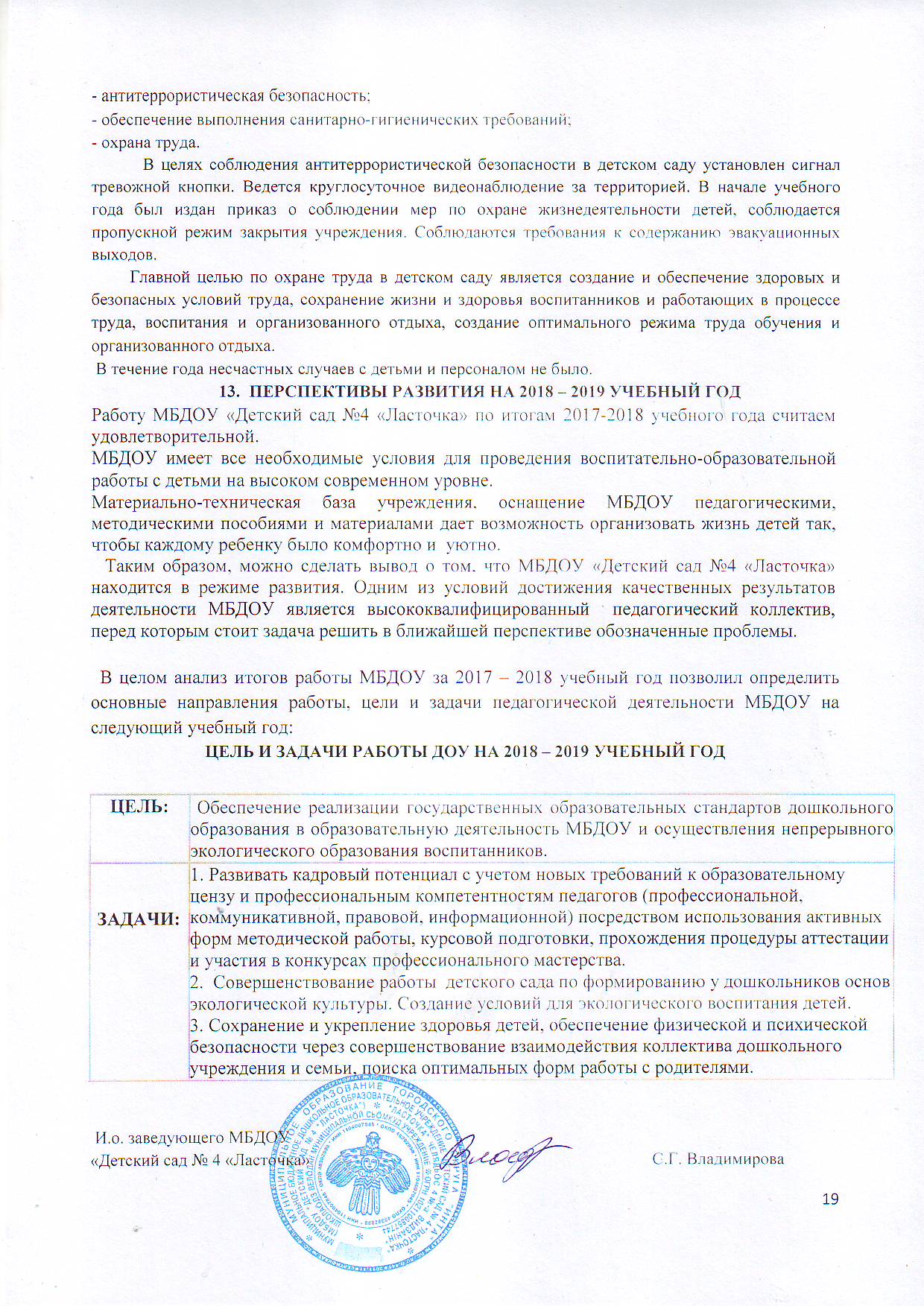 КатегорияВсегоПроцент к общему числу педагогических работниковВысшая212,5 %Первая743,75 %Соответствиезанимаемой должности318,75 %Без категории425%№Показатели2016-2017 уч.г.2017-2018 уч.г.2017-2018 уч.г.№Показатели2016-2017 уч.г.Лунина,8Чайковского,81 группа здоровья3016472 группа здоровья5925323 группа здоровья 2-14 группа здоровья1--Количество не болевших детей34531Индекс здоровья36,9%9,838,7Списочный состав детей ДОУ924180Показатели оценкиЛунина,8Лунина,8Чайковского,8Чайковского,8Показатели оценкиКоличество детей (41)%Количество детей (80)%Среднее физическое развитиеДефицит массыИзбыток массыНизкий ростВысокий рост40--1-97,6--2,4-78-11-97,5-1,251,25-Показатели оценкиЛунина,8 (41 ребенок)Лунина,8 (41 ребенок)(80 ребенка)(80 ребенка)Показатели оценки2016201720162017Заболеваемость в случаях-1349070Заболеваемость на 100 детей-26398%87,5Заболеваемость ОРВИ в случаях-1147859Заболеваемость ОРВИ-85%85%84,3ЦЕЛЬ: Обеспечение реализации государственных образовательных стандартов дошкольного образования в образовательную деятельность МБДОУ и осуществления непрерывного экологического образования воспитанников.ЗАДАЧИ: 1. Продолжать формировать профессиональную  компетентность  педагогов  в области  освоения ИКТ в соответствии с ФГОС ДО.2. Способствовать развитию здоровьесберегающих компетенций воспитанников путем формирования осознанного отношения к своему здоровью, развития представлений и знаний о пользе занятий физическими упражнениями в рамках реализации ФГОС ДО.3. Объединить усилия педагогов и родителей, направленные на развитие  экологической культуры личности  детей дошкольного возраста, с целью экологизации всего образовательного процесса, каждодневном общении ребенка с природой (внутри и за пределами сада).№Дата проведенияНазвание мероприятияУчастники, педагоги Результаты участия1Октябрь 2017Городской конкурс поздравительных открыток ручной работы, посвященных Маме «Самый главный человек!»18 участников – педагоги Нуриманова Е.П., Левенец Н.И., Тюпкиной Л.Г., Беляевой Н.П.диплом 3 степени, сертификаты участников2Декабрь 2017Выставка - конкурс «Мастерская Деда Мороза» МБДОУ68 воспитанников младшей, средней, старшей, подготовительной группБлагодарственные письма детям и родителям3Январь 2018Городской конкурс «Елочка с иголочки»18 участников – педагоги Нуриманова Е.П., Левенец Н.И., Тюпкиной Л.Г., Беляевой Н.П.1 место – диплом победителя, сертификаты участников4Январь 2018 Конкурс детского рисунка на противопожарную тематику МБДОУ31 воспитанник и 25 родителей - педагоги Нуриманова Е.П., Левенец Н.И., Тюпкиной Л.Г., Беляевой Н.П.Дипломы за 1-2-3 места получили 7 детей, сертификаты участников5Февраль 2018Конкурс детского рисунка на противопожарную тематику - город7 воспитанников - педагоги Нуриманова Е.П., Левенец Н.И., Тюпкиной Л.Г., Беляевой Н.П.Диплом 1 место (педагог Беляева Н.П.), сертификаты участников6Март 2018 X республиканский конкурс детского творчества «Безопасность глазами детей»  МБДОУ22 воспитанника - педагоги Нуриманова Е.П., Левенец Н.И., Тюпкиной Л.Г., Беляевой Н.П.Дипломы за 1-2-3 места получили 5 детей, сертификаты участников7Апрель 2018X республиканский конкурс детского творчества «Безопасность глазами детей  - муниципальный этап6 воспитанников - педагоги Нуриманова Е.П., Левенец Н.И., Тюпкиной Л.Г., Беляевой Н.П.Дипломы лауреатов, сертификаты участников8Апрель 2018X республиканский конкурс детского творчества «Безопасность глазами детей  - республиканский этап2 воспитанника - педагоги Нуриманова Е.П., Левенец Н.И.сертификаты участников9Апрель 2018Городской Фестиваль «Планета детства»15 участников – педагоги Левенец Н.И. и Нуриманова Е.П.Сертификаты участников10Май 2018Городская выставка детского творчества «Знаем. Помним. Гордимся»29 воспитанников - педагоги Михалева О.В., Панкрушина А.А., Тюпкина Л.Г., Беляева Н.П., Карандашова В.С., Круковская А.Н., Нуриманова Е.П., Левенец Н.И., Маннова В.С., Стрелова Ф.Р., Гулова А.С., Виноградова М.Е., Ананьина М.Б., Сметюх С.Ю.Сертификаты участников11Май 2018Международный конкурс детского творчества для детей дошкольного возраста «Галерея Великой Победы»26 участников - педагоги Тюпкина Л.Г., Беляева Н.П., Карандашова В.С., Стрелова Ф.Р., Гулова А.С., Виноградова М.Е., Ананьина М.Б., Сметюх С.Ю., Владимирова С.Г.5дипломов лауреатов,сертификаты участников